Katowice, dnia ………………................................................................Imię i nazwisko..............................................................Adres zamieszkania ..............................................................e-mail                                                           O ś w i a d c z e n i eWyrażam nie wyrażam zgody na przetwarzanie przez Uniwersytet Ekonomiczny 
w Katowicach moich danych osobowych po zakończeniu przeze mnie studiów w poniższych celach.Uwaga:W przypadku niewyrażenia zgody na przetwarzanie danych osobowych do wszystkich niżej wymienionych celów, proszę zaznaczyć odpowiednie pola znakiem „x” z prawej strony.									     Wyrażam	      Nie wyrażam									                 zgodę                 zgody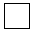 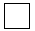 1.  Otrzymywania informacji dotyczących oferty dydaktycznej Uniwersytetu Ekonomicznego.2. Otrzymywania zaproszeń do udziału w spotkaniach okolicznościowych i imprezach organizowanych przez Uniwersytet Ekonomiczny.3. Wykorzystania moich danych osobowych do promocji Uniwersytetu Ekonomicznego.4. Otrzymywania informacji dotyczących promocji Uniwersytetu Ekonomicznego.5.  Otrzymywania z Uniwersytetu Ekonomicznego zaproszeń do udziału w badaniach dotyczących oceny efektów kształcenia.6.  Otrzymywania z Uniwersytetu Ekonomicznego zaproszeń do udziału w badaniach losów zawodowych absolwentów.7.  Otrzymywania z Uniwersytetu Ekonomicznego informacji 
o stażach absolwenckich.8.  Otrzymywania informacji o konferencjach, seminariach 
i szkoleniach organizowanych przez Uniwersytet Ekonomiczny. 								   ..................................................                                                                                                                      Podpis